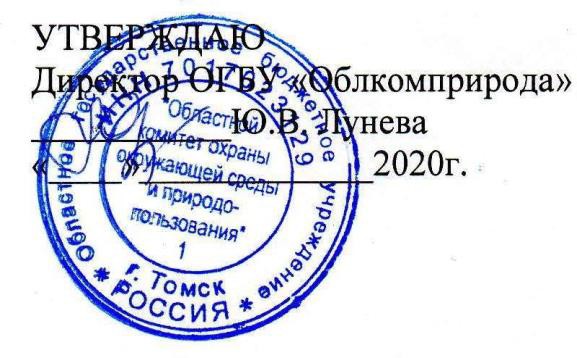 ПОЛОЖЕНИЕ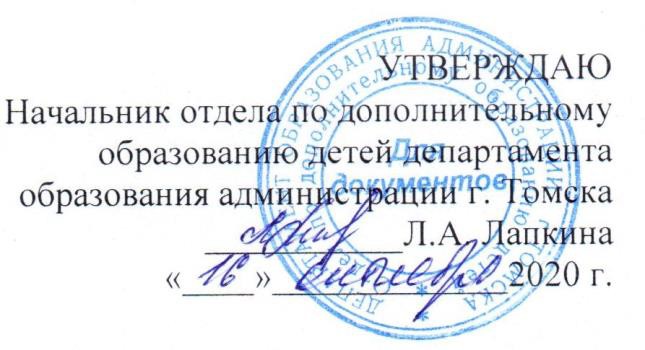 опроведенииоткрытогоконкурса–выставки«Щедрыйурожай»1.ОБЩИЕПОЛОЖЕНИЯ1.1.Настоящееположениеустанавливаетпорядокпроведенияоткрытогоконкурса–выставки«Щедрыйурожай»(далее-Конкурса),содержание,требованиякучастникам,порядокикритерииотборалучшихработ,определенияпобедителей.1.2.	Учредители	и	организаторы	Конкурса:	Департамент	образованияАдминистрацииг.Томска;Областноегосударственноебюджетноеучреждение«Областнойкомитетохраныокружающейсредыиприродопользования»(далееОГБУ«Облкомприрода»);МуниципальноебюджетноеобразовательноеучреждениедополнительногообразованияДомдетскоготворчества«Искорка»г.Томска(далее-МБОУДОДДТ«Искорка»).1.3.ОбщееруководствоподготовкойипроведениемКонкурсаосуществляетсяспециалистамиМБОУДОДДТ«Искорка».1.4.ДляоценкиработиподведенияитоговКонкурсаформируетсяоргкомитетсправамижюри(приложение1).2.ЦЕЛИИЗАДАЧИ2.1.ЦельКонкурса–повышениеэкологическойкультурыобучающихсяипедагоговсредствамифлористикиидекоративно–прикладноготворчества.2.2.Задачиконкурса:	привлекатьвниманиеобучающихсякпроблемамохраныокружающейсреды,пропагандеприродоохраннойдеятельности;	развиватьинтересучащихсякработесприроднымматериалом;	использоватьэкологическибезопасныематериалы,изучатьактуальныетехникидекоративно-прикладноготворчества;	выявлятьиподдерживатьспособныхиталантливыхобучающихсявобластидекоративно–прикладногоискусства;	стимулироватьтворческуюактивностьдетейипедагогов;	способствоватьустановлениютворческихконтактовиобменаопытом.3.СРОКИПРОВЕДЕНИЯКОНКУРСА3.1.ПриемработнаКонкурсс26октябряпо10ноября2020г.вМБОУДОДДТ«Искорка»,поэлектроннойпочтеART-elka2017@mail.ru.Высылаетсяфотоработыизаявка.3.2.Работажюридо20ноября2020г.3.3.Размещениерезультатовконкурсанасайтеучреждения25ноября2020г.3.4.Подготовкаиоформлениедипломовисертификатовс26по30ноября2020г.3.5.РазмещениедипломовисертификатовGoogle-диске1декабря2020г.Конкурсныеработы,невостребованныеучастникамиКонкурсавуказанныесроки,невозвращаются,используютсяорганизаторамивцеляхпродвиженияидейКонкурса.Наконкурспринимаетсянеболее5работотобразовательногоучреждения.Работы,присланныенаконкурспозднееуказанногосрокарассматриваться,небудут.4.УЧАСТНИКИКОНКУРСА4.1.УчастникамиКонкурсамогутбыть:-учащиеся(группаучащихся)общеобразовательныхучреждений(неДОУ)иучрежденийдополнительногообразованияввозрасте7-16лет;-педагогиобразовательныхучреждений.4.2.Каждыйучастникможетпредставитьнаконкурстолькооднуработу!5.УСЛОВИЯИПОРЯДОКПРОВЕДЕНИЯКОНКУРСА5.1.ТематикаКонкурса.НаКонкурспринимаютсяработыдекоративно-прикладноготворчества.КонкурсныеработыдолжныотражатьтемуУРОЖАЯ.Вкомпозициимогутбытьприсутствоватьизображенияимуляжиовощей,фруктов,ягод,грибов,шишкиилистья,атакжеихсочетания.Приветствуетсяэкологичностьработы,т.е.использованиетехнологийиматериалов,применениекоторыхнеимеетотрицательноговоздействиянаприроду,атмосферу,растения,человекаит.д.Наконкурсмогутбытьпредставлены:-	объёмные	работы,	выполненные	в	различных	техниках:	конструирование,бисероплетение,декорирование,оригамиидр.;-панноизразныхматериалов,вразличныхстилях.5.2.Конкурсныйотбор.Всетворческиеработы,представленныенаКонкурс,проходятпредварительныйотбор(техническуюэкспертизу)дляучастиявконкурсномоценивании.КоцениваниюНЕпринимаются:1)работы,несоответствующиетемеКонкурса;2)изделияизживыхисвежихприродныхматериалов(овощи,фрукты,ягоды,невысушенныелистья,еловые,сосновыеветкиит.д.);3)работы,несоответствующиекритериямоценки;4)работы,присланныенаКонкурспозднееуказанногосрока;5)объёмныеработы,размеромболее50см.ввысотуи40см.вширину;6)настенныеработы,размеромболее70см.вдлинуи50см.вширину.5.3.НоминацииКонкурса:«Чудо-урожай»-настольнаякомпозиция,отражающаяреальныйурожай,выполненнаявлюбойтехникеДПИ,размеромнеболее50см;	«Чудо–дерево»-настольнаякомпозиция,отражающаяфантастическийурожай,например,«хлебноедерево»сбулками,выполненнаявлюбойтехникеДПИ,размеромнеболее50см;«Чудо–панно»-панно,выполненноевлюбойтехникеДПИ,размерА4,А3;«Чудо–аксессуар»-аксессуарыидополнениякодежде,например:заколки,сумочки,украшения,кошельки,шляпки,четкосоответствующиетемеурожая.«Чудо-педагог»-настольныекомпозиции,размеромнеболее50см,панно(размерА4,А3),выполненныевразличныхтехникахДПИ.ВрамкахКонкурсамогутбытьдобавленыспециальныеноминациипорешениюЖюри.5.4.ДляоцениванияработсоздаётсяЖюриКонкурса(приложение1).Критерииоцениваниятворческихработ(по10-балльнойсистеме):-соответствиетематикеКонкурса(1балл);-композиция:линияипластика(1балл);-естественностьигармониясприродой(1балл);-цветовоерешениеработы(1балл);-уместностьиспользуемыхматериалов(1балл);-оригинальность,креативность(1балл);-качествовыполненияработы(работыдолжныбытьаккуратные,устойчивые)(1балл);-экологичность–безопасностьдляприродыичеловека(1балл);-соответствиевозрасту(1балл);-лучшаяработа(1балл)наусмотрениежюри.Порезультатамоценкиопределяютсятворческиеработы,занявшие1,2,3меставноминацияхКонкурса.Всеостальныеучастникиполучаютсертификаты.5.5.ВозрастныекатегорииКонкурса.ВкаждойноминацииКонкурсапредварительноопределеныдвевозрастныекатегориидлядетей:7-11лет,12–16лет.Педагогиоцениваютсяотдельно,врамкахсвоейноминации.Взависимостиотколичестваучастников,порешениюжюримогутбытьизмененырамкивозрастныхкатегорийдлядетей.ДетисОВЗоцениваютсяотдельно.5.6.Сопроводительныедокументы.ПриналичииуребёнкаОВЗ,необходимоотразитьэтовзаявке.Ккаждойтворческойработедолжнаприлагатьсязаявкавэлектронномвидесинформациейобучастнике(группеучастников)Конкурса(приложение2).Дляоформлениядипломовисертификатовиспользуетсяинформация,указаннаявзаявке.Этикетканафотонеобязательна.Вэлектронномписьмевысылаетсязаявка,вкоторойуказываютсявседанныеифотоработы,именуемоепофамилиииимениавтораработыиназваниюработы.Например,ПетроваИринаТопиарий.6.ИСПОЛЬЗОВАНИЕКОНКУРСНЫХРАБОТ6.1.Ответственностьзасоблюдениеавторскихправработы,участвующейвКонкурсе,несетучастник,представившийработунаКонкурс.6.2.ПредставляясвоюработунаКонкурс,авторыавтоматическидаютправооргкомитетунаиспользованиефотографийработвнекоммерческихцелях(размещениевИнтернет,впечатныхизданиях,навыставочныхстендахит.д.).Всвоюочередь,оргкомитетберетнасебяобязательствоуказыватьфамилиюиимяавтораработприихиспользовании.7.КОНТАКТНАЯИНФОРМАЦИЯКоординаторконкурсаБекасоваТатьянаАлексеевна–заместительдиректорапоУВРМБОУДОДДТ«Искорка»Контактныетелефоны:(3822)76-35-89Адрес:634027,г.Томск,ул.Смирнова,7.Электроннаяпочта:ART-elka2017@mail.ruСоставоргкомитетаконкурсасправамиЖюри:КириченкоОльгаВалериевна	директорМБОУДОДДТ«Искорка»ШевченкоСергейОлегович	руководительструктурногоподразделенияЦД«Ариэль»РахимоваАнузаГарейевна	методистМБОУДОДДТ«Искорка»ЛемницкаяЕкатеринаСергеевна	педагог	дополнительного	образованияМБОУДОДДТ«Искорка»БузыцкаяМарияСергеевна	педагог	дополнительного	образованияМБОУДОДДТ«Искорка»ОвчинниковаЕкатеринаВладимировна	ведущийэкологОГБУ«Облкомприрода»Заявканаучастиевоткрытомконкурсе-выставке«Щедрыйурожай»Я,законныйпредставительавтораработы(родитель)илиавторработынужноеподчеркнуть	,даюписьменноесогласиефамилия,имя,отчествооргкомитетувыставки–конкурсанаиспользованиефототворческойработы:названиеработывнекоммерческихцелях,аименно:-размещениефотографийтворческихработсуказаниемфамилииавторавсетиинтернет,печатныхизданиях,выставочныхстендахит.д.сцельюпродвиженияипопуляризациивыставкиидостиженияцелей,указанныхвПОЛОЖЕНИИконкурса–выставки,-размещениеинформацииорезультатахучастияввыставке-конкурсесуказаниемфамилии,имени,отчества,местаобучениянаофициальномсайтеМБОУДОДДТ«Искорка»г.Томска.ПодписьучастникаДатазаполнениязаявкиХурбаеваОксанаАлександровнаКарабатоваЛарисаАлександровназаместитель«Искорка»заместительдиректорадиректораМБОУМБОУДОДОДДТДДТ«Искорка»БекасоваТатьянаАлексеевназаместитель«Искорка»директораМБОУДОДДТОбразовательнаяорганизацияФамилия,имя,отчествоучастника–конкурсанта(учащегося)Фамилия,имя,отчествоучастника–конкурсанта(педагога)Возрастучастника(учащегося)НазваниеработыМатериал,техникавыполненияНоминацияФамилия,имяотчестволица,подруководствомкотороговыполняласьработа(педагог,родители).ДолжностьпедагогаКонтактныйтелефонE-mail